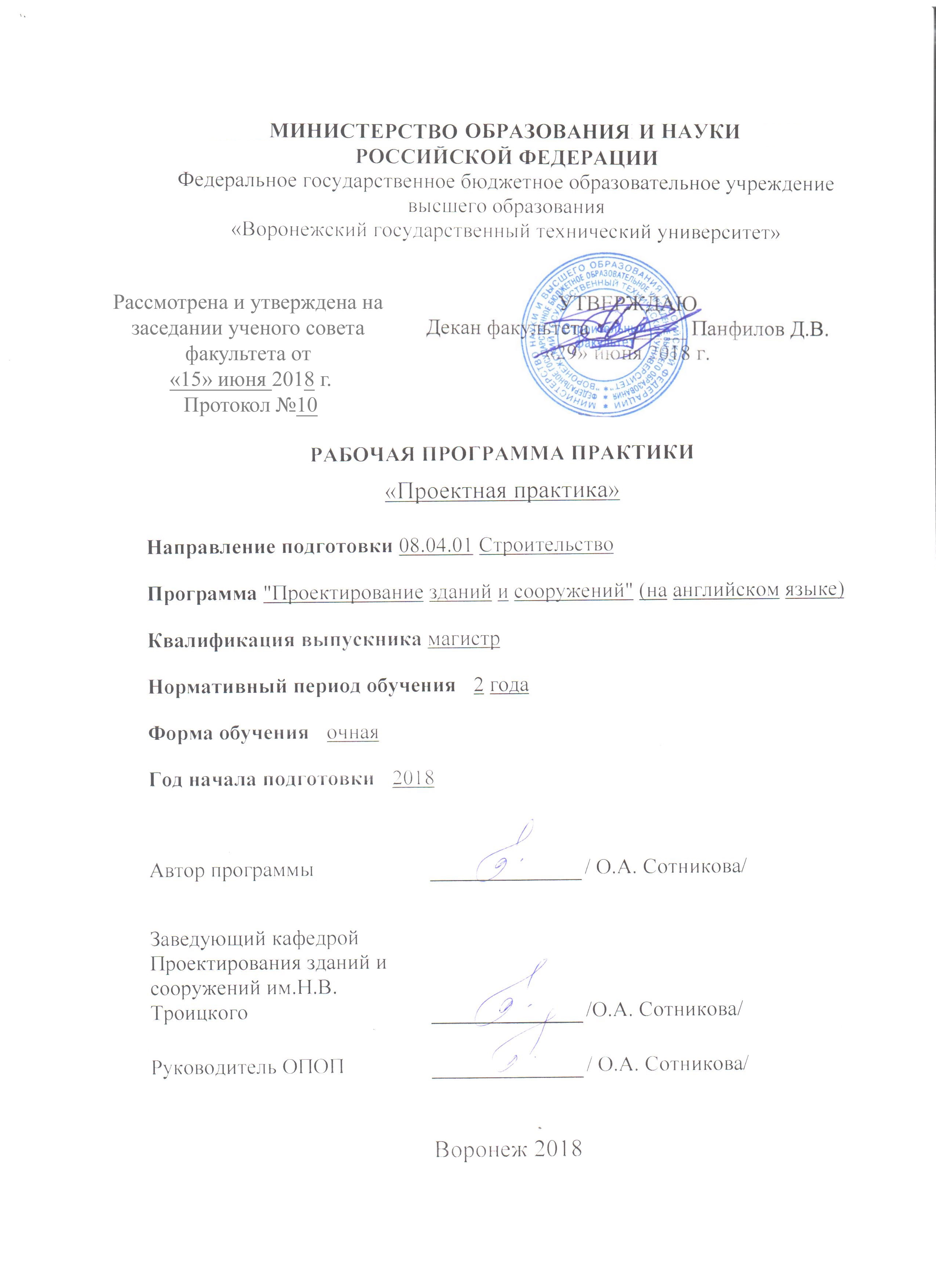 1. ЦЕЛИ И ЗАДАЧИ ПРАКТИКИ 1. ЦЕЛИ И ЗАДАЧИ ПРАКТИКИ 1. ЦЕЛИ И ЗАДАЧИ ПРАКТИКИ 1. ЦЕЛИ И ЗАДАЧИ ПРАКТИКИ 1. ЦЕЛИ И ЗАДАЧИ ПРАКТИКИ 1. ЦЕЛИ И ЗАДАЧИ ПРАКТИКИ 1. ЦЕЛИ И ЗАДАЧИ ПРАКТИКИ 1. ЦЕЛИ И ЗАДАЧИ ПРАКТИКИ 1. ЦЕЛИ И ЗАДАЧИ ПРАКТИКИ 1. ЦЕЛИ И ЗАДАЧИ ПРАКТИКИ Цели практики  Целью практики является обобщение и совершенствование знаний и практических навыков, полученных в процессе обучения в ВУЗе и освоения всего процесса архитектурно-строительного проектирования зданий и сооружений.Цели практики  Целью практики является обобщение и совершенствование знаний и практических навыков, полученных в процессе обучения в ВУЗе и освоения всего процесса архитектурно-строительного проектирования зданий и сооружений.Цели практики  Целью практики является обобщение и совершенствование знаний и практических навыков, полученных в процессе обучения в ВУЗе и освоения всего процесса архитектурно-строительного проектирования зданий и сооружений.Цели практики  Целью практики является обобщение и совершенствование знаний и практических навыков, полученных в процессе обучения в ВУЗе и освоения всего процесса архитектурно-строительного проектирования зданий и сооружений.Цели практики  Целью практики является обобщение и совершенствование знаний и практических навыков, полученных в процессе обучения в ВУЗе и освоения всего процесса архитектурно-строительного проектирования зданий и сооружений.Цели практики  Целью практики является обобщение и совершенствование знаний и практических навыков, полученных в процессе обучения в ВУЗе и освоения всего процесса архитектурно-строительного проектирования зданий и сооружений.Цели практики  Целью практики является обобщение и совершенствование знаний и практических навыков, полученных в процессе обучения в ВУЗе и освоения всего процесса архитектурно-строительного проектирования зданий и сооружений.Цели практики  Целью практики является обобщение и совершенствование знаний и практических навыков, полученных в процессе обучения в ВУЗе и освоения всего процесса архитектурно-строительного проектирования зданий и сооружений.Цели практики  Целью практики является обобщение и совершенствование знаний и практических навыков, полученных в процессе обучения в ВУЗе и освоения всего процесса архитектурно-строительного проектирования зданий и сооружений.Цели практики  Целью практики является обобщение и совершенствование знаний и практических навыков, полученных в процессе обучения в ВУЗе и освоения всего процесса архитектурно-строительного проектирования зданий и сооружений.1.2. Задачи прохождения практики Задачами практики являются:-совершенствование профессиональных навыков архитектурно-конструктивного проектирования;- применение на практике полученных знаний;- развитие навыков организаторской работы в профессиональном коллективе.1.2. Задачи прохождения практики Задачами практики являются:-совершенствование профессиональных навыков архитектурно-конструктивного проектирования;- применение на практике полученных знаний;- развитие навыков организаторской работы в профессиональном коллективе.1.2. Задачи прохождения практики Задачами практики являются:-совершенствование профессиональных навыков архитектурно-конструктивного проектирования;- применение на практике полученных знаний;- развитие навыков организаторской работы в профессиональном коллективе.1.2. Задачи прохождения практики Задачами практики являются:-совершенствование профессиональных навыков архитектурно-конструктивного проектирования;- применение на практике полученных знаний;- развитие навыков организаторской работы в профессиональном коллективе.1.2. Задачи прохождения практики Задачами практики являются:-совершенствование профессиональных навыков архитектурно-конструктивного проектирования;- применение на практике полученных знаний;- развитие навыков организаторской работы в профессиональном коллективе.1.2. Задачи прохождения практики Задачами практики являются:-совершенствование профессиональных навыков архитектурно-конструктивного проектирования;- применение на практике полученных знаний;- развитие навыков организаторской работы в профессиональном коллективе.1.2. Задачи прохождения практики Задачами практики являются:-совершенствование профессиональных навыков архитектурно-конструктивного проектирования;- применение на практике полученных знаний;- развитие навыков организаторской работы в профессиональном коллективе.1.2. Задачи прохождения практики Задачами практики являются:-совершенствование профессиональных навыков архитектурно-конструктивного проектирования;- применение на практике полученных знаний;- развитие навыков организаторской работы в профессиональном коллективе.1.2. Задачи прохождения практики Задачами практики являются:-совершенствование профессиональных навыков архитектурно-конструктивного проектирования;- применение на практике полученных знаний;- развитие навыков организаторской работы в профессиональном коллективе.1.2. Задачи прохождения практики Задачами практики являются:-совершенствование профессиональных навыков архитектурно-конструктивного проектирования;- применение на практике полученных знаний;- развитие навыков организаторской работы в профессиональном коллективе.2. ХАРАКТЕРИСТИКА ПРАКТИКИ 2. ХАРАКТЕРИСТИКА ПРАКТИКИ 2. ХАРАКТЕРИСТИКА ПРАКТИКИ 2. ХАРАКТЕРИСТИКА ПРАКТИКИ 2. ХАРАКТЕРИСТИКА ПРАКТИКИ 2. ХАРАКТЕРИСТИКА ПРАКТИКИ 2. ХАРАКТЕРИСТИКА ПРАКТИКИ 2. ХАРАКТЕРИСТИКА ПРАКТИКИ 2. ХАРАКТЕРИСТИКА ПРАКТИКИ 2. ХАРАКТЕРИСТИКА ПРАКТИКИ Вид практики – Производственная практика Тип практика – Проектная практика Форма проведения практики – дискретно Способ проведения практики – стационарная, выездная. Стационарная практика проводится в профильных организациях, расположенной на территории г. Воронежа. Выездная практика проводится в местах проведения практик, расположенных вне г. Воронежа. Способ проведения практики определяется индивидуально для каждого студента и указывается в приказе на практику. Место проведения практики – перечень объектов для прохождения практики устанавливается на основе типовых двусторонних договоров между предприятиями (организациями) и ВУЗом или ВУЗ. Вид практики – Производственная практика Тип практика – Проектная практика Форма проведения практики – дискретно Способ проведения практики – стационарная, выездная. Стационарная практика проводится в профильных организациях, расположенной на территории г. Воронежа. Выездная практика проводится в местах проведения практик, расположенных вне г. Воронежа. Способ проведения практики определяется индивидуально для каждого студента и указывается в приказе на практику. Место проведения практики – перечень объектов для прохождения практики устанавливается на основе типовых двусторонних договоров между предприятиями (организациями) и ВУЗом или ВУЗ. Вид практики – Производственная практика Тип практика – Проектная практика Форма проведения практики – дискретно Способ проведения практики – стационарная, выездная. Стационарная практика проводится в профильных организациях, расположенной на территории г. Воронежа. Выездная практика проводится в местах проведения практик, расположенных вне г. Воронежа. Способ проведения практики определяется индивидуально для каждого студента и указывается в приказе на практику. Место проведения практики – перечень объектов для прохождения практики устанавливается на основе типовых двусторонних договоров между предприятиями (организациями) и ВУЗом или ВУЗ. Вид практики – Производственная практика Тип практика – Проектная практика Форма проведения практики – дискретно Способ проведения практики – стационарная, выездная. Стационарная практика проводится в профильных организациях, расположенной на территории г. Воронежа. Выездная практика проводится в местах проведения практик, расположенных вне г. Воронежа. Способ проведения практики определяется индивидуально для каждого студента и указывается в приказе на практику. Место проведения практики – перечень объектов для прохождения практики устанавливается на основе типовых двусторонних договоров между предприятиями (организациями) и ВУЗом или ВУЗ. Вид практики – Производственная практика Тип практика – Проектная практика Форма проведения практики – дискретно Способ проведения практики – стационарная, выездная. Стационарная практика проводится в профильных организациях, расположенной на территории г. Воронежа. Выездная практика проводится в местах проведения практик, расположенных вне г. Воронежа. Способ проведения практики определяется индивидуально для каждого студента и указывается в приказе на практику. Место проведения практики – перечень объектов для прохождения практики устанавливается на основе типовых двусторонних договоров между предприятиями (организациями) и ВУЗом или ВУЗ. Вид практики – Производственная практика Тип практика – Проектная практика Форма проведения практики – дискретно Способ проведения практики – стационарная, выездная. Стационарная практика проводится в профильных организациях, расположенной на территории г. Воронежа. Выездная практика проводится в местах проведения практик, расположенных вне г. Воронежа. Способ проведения практики определяется индивидуально для каждого студента и указывается в приказе на практику. Место проведения практики – перечень объектов для прохождения практики устанавливается на основе типовых двусторонних договоров между предприятиями (организациями) и ВУЗом или ВУЗ. Вид практики – Производственная практика Тип практика – Проектная практика Форма проведения практики – дискретно Способ проведения практики – стационарная, выездная. Стационарная практика проводится в профильных организациях, расположенной на территории г. Воронежа. Выездная практика проводится в местах проведения практик, расположенных вне г. Воронежа. Способ проведения практики определяется индивидуально для каждого студента и указывается в приказе на практику. Место проведения практики – перечень объектов для прохождения практики устанавливается на основе типовых двусторонних договоров между предприятиями (организациями) и ВУЗом или ВУЗ. Вид практики – Производственная практика Тип практика – Проектная практика Форма проведения практики – дискретно Способ проведения практики – стационарная, выездная. Стационарная практика проводится в профильных организациях, расположенной на территории г. Воронежа. Выездная практика проводится в местах проведения практик, расположенных вне г. Воронежа. Способ проведения практики определяется индивидуально для каждого студента и указывается в приказе на практику. Место проведения практики – перечень объектов для прохождения практики устанавливается на основе типовых двусторонних договоров между предприятиями (организациями) и ВУЗом или ВУЗ. Вид практики – Производственная практика Тип практика – Проектная практика Форма проведения практики – дискретно Способ проведения практики – стационарная, выездная. Стационарная практика проводится в профильных организациях, расположенной на территории г. Воронежа. Выездная практика проводится в местах проведения практик, расположенных вне г. Воронежа. Способ проведения практики определяется индивидуально для каждого студента и указывается в приказе на практику. Место проведения практики – перечень объектов для прохождения практики устанавливается на основе типовых двусторонних договоров между предприятиями (организациями) и ВУЗом или ВУЗ. Вид практики – Производственная практика Тип практика – Проектная практика Форма проведения практики – дискретно Способ проведения практики – стационарная, выездная. Стационарная практика проводится в профильных организациях, расположенной на территории г. Воронежа. Выездная практика проводится в местах проведения практик, расположенных вне г. Воронежа. Способ проведения практики определяется индивидуально для каждого студента и указывается в приказе на практику. Место проведения практики – перечень объектов для прохождения практики устанавливается на основе типовых двусторонних договоров между предприятиями (организациями) и ВУЗом или ВУЗ. 3. МЕСТО ПРАКТИКИ В СТРУКТУРЕ ОПОП 3. МЕСТО ПРАКТИКИ В СТРУКТУРЕ ОПОП 3. МЕСТО ПРАКТИКИ В СТРУКТУРЕ ОПОП 3. МЕСТО ПРАКТИКИ В СТРУКТУРЕ ОПОП 3. МЕСТО ПРАКТИКИ В СТРУКТУРЕ ОПОП 3. МЕСТО ПРАКТИКИ В СТРУКТУРЕ ОПОП 3. МЕСТО ПРАКТИКИ В СТРУКТУРЕ ОПОП 3. МЕСТО ПРАКТИКИ В СТРУКТУРЕ ОПОП 3. МЕСТО ПРАКТИКИ В СТРУКТУРЕ ОПОП 3. МЕСТО ПРАКТИКИ В СТРУКТУРЕ ОПОП Практика «Проектная практика» относится к части, формируемой участниками образовательных отношений блока Б2. Практика «Проектная практика» относится к части, формируемой участниками образовательных отношений блока Б2. Практика «Проектная практика» относится к части, формируемой участниками образовательных отношений блока Б2. Практика «Проектная практика» относится к части, формируемой участниками образовательных отношений блока Б2. Практика «Проектная практика» относится к части, формируемой участниками образовательных отношений блока Б2. Практика «Проектная практика» относится к части, формируемой участниками образовательных отношений блока Б2. Практика «Проектная практика» относится к части, формируемой участниками образовательных отношений блока Б2. Практика «Проектная практика» относится к части, формируемой участниками образовательных отношений блока Б2. Практика «Проектная практика» относится к части, формируемой участниками образовательных отношений блока Б2. Практика «Проектная практика» относится к части, формируемой участниками образовательных отношений блока Б2. 4. ПЕРЕЧЕНЬ ПЛАНИРУЕМЫХ РЕЗУЛЬТАТОВ ОБУЧЕНИЯ ПРИ ПРОХОЖДЕНИИ ПРАКТИКИ, СООТНЕСЕННЫХ С ПЛАНИРУЕМЫМИ РЕЗУЛЬТАТАМИ ОСВОЕНИЯ ОБРАЗОВАТЕЛЬНОЙ ПРОГРАММЫ 4. ПЕРЕЧЕНЬ ПЛАНИРУЕМЫХ РЕЗУЛЬТАТОВ ОБУЧЕНИЯ ПРИ ПРОХОЖДЕНИИ ПРАКТИКИ, СООТНЕСЕННЫХ С ПЛАНИРУЕМЫМИ РЕЗУЛЬТАТАМИ ОСВОЕНИЯ ОБРАЗОВАТЕЛЬНОЙ ПРОГРАММЫ 4. ПЕРЕЧЕНЬ ПЛАНИРУЕМЫХ РЕЗУЛЬТАТОВ ОБУЧЕНИЯ ПРИ ПРОХОЖДЕНИИ ПРАКТИКИ, СООТНЕСЕННЫХ С ПЛАНИРУЕМЫМИ РЕЗУЛЬТАТАМИ ОСВОЕНИЯ ОБРАЗОВАТЕЛЬНОЙ ПРОГРАММЫ 4. ПЕРЕЧЕНЬ ПЛАНИРУЕМЫХ РЕЗУЛЬТАТОВ ОБУЧЕНИЯ ПРИ ПРОХОЖДЕНИИ ПРАКТИКИ, СООТНЕСЕННЫХ С ПЛАНИРУЕМЫМИ РЕЗУЛЬТАТАМИ ОСВОЕНИЯ ОБРАЗОВАТЕЛЬНОЙ ПРОГРАММЫ 4. ПЕРЕЧЕНЬ ПЛАНИРУЕМЫХ РЕЗУЛЬТАТОВ ОБУЧЕНИЯ ПРИ ПРОХОЖДЕНИИ ПРАКТИКИ, СООТНЕСЕННЫХ С ПЛАНИРУЕМЫМИ РЕЗУЛЬТАТАМИ ОСВОЕНИЯ ОБРАЗОВАТЕЛЬНОЙ ПРОГРАММЫ 4. ПЕРЕЧЕНЬ ПЛАНИРУЕМЫХ РЕЗУЛЬТАТОВ ОБУЧЕНИЯ ПРИ ПРОХОЖДЕНИИ ПРАКТИКИ, СООТНЕСЕННЫХ С ПЛАНИРУЕМЫМИ РЕЗУЛЬТАТАМИ ОСВОЕНИЯ ОБРАЗОВАТЕЛЬНОЙ ПРОГРАММЫ 4. ПЕРЕЧЕНЬ ПЛАНИРУЕМЫХ РЕЗУЛЬТАТОВ ОБУЧЕНИЯ ПРИ ПРОХОЖДЕНИИ ПРАКТИКИ, СООТНЕСЕННЫХ С ПЛАНИРУЕМЫМИ РЕЗУЛЬТАТАМИ ОСВОЕНИЯ ОБРАЗОВАТЕЛЬНОЙ ПРОГРАММЫ 4. ПЕРЕЧЕНЬ ПЛАНИРУЕМЫХ РЕЗУЛЬТАТОВ ОБУЧЕНИЯ ПРИ ПРОХОЖДЕНИИ ПРАКТИКИ, СООТНЕСЕННЫХ С ПЛАНИРУЕМЫМИ РЕЗУЛЬТАТАМИ ОСВОЕНИЯ ОБРАЗОВАТЕЛЬНОЙ ПРОГРАММЫ 4. ПЕРЕЧЕНЬ ПЛАНИРУЕМЫХ РЕЗУЛЬТАТОВ ОБУЧЕНИЯ ПРИ ПРОХОЖДЕНИИ ПРАКТИКИ, СООТНЕСЕННЫХ С ПЛАНИРУЕМЫМИ РЕЗУЛЬТАТАМИ ОСВОЕНИЯ ОБРАЗОВАТЕЛЬНОЙ ПРОГРАММЫ 4. ПЕРЕЧЕНЬ ПЛАНИРУЕМЫХ РЕЗУЛЬТАТОВ ОБУЧЕНИЯ ПРИ ПРОХОЖДЕНИИ ПРАКТИКИ, СООТНЕСЕННЫХ С ПЛАНИРУЕМЫМИ РЕЗУЛЬТАТАМИ ОСВОЕНИЯ ОБРАЗОВАТЕЛЬНОЙ ПРОГРАММЫ Процесс прохождения практики «Проектная практика» направлен на формирование следующих компетенций: ПК-1 - Способен разрабатывать проектную документацию по проектированию зданий с обеспечением требований энергетической эффективности ПК-2 - Способен организовывать работы по разработке энергосберегающих мероприятий ПК-3 - Способен выполнять и организовывать научные исследования объектов гражданского строительстваПК-4 - Способен выполнять научные исследования в сфере энергосбережения и энергетической эффективности ПК-5 - Способен осуществлять оптимизацию производственной и финансово-экономической деятельности строительной организацииПК-6 - Способен осуществлять и контролировать выполнение расчетного обоснования проектных решений объектов гражданского строительстваПроцесс прохождения практики «Проектная практика» направлен на формирование следующих компетенций: ПК-1 - Способен разрабатывать проектную документацию по проектированию зданий с обеспечением требований энергетической эффективности ПК-2 - Способен организовывать работы по разработке энергосберегающих мероприятий ПК-3 - Способен выполнять и организовывать научные исследования объектов гражданского строительстваПК-4 - Способен выполнять научные исследования в сфере энергосбережения и энергетической эффективности ПК-5 - Способен осуществлять оптимизацию производственной и финансово-экономической деятельности строительной организацииПК-6 - Способен осуществлять и контролировать выполнение расчетного обоснования проектных решений объектов гражданского строительстваПроцесс прохождения практики «Проектная практика» направлен на формирование следующих компетенций: ПК-1 - Способен разрабатывать проектную документацию по проектированию зданий с обеспечением требований энергетической эффективности ПК-2 - Способен организовывать работы по разработке энергосберегающих мероприятий ПК-3 - Способен выполнять и организовывать научные исследования объектов гражданского строительстваПК-4 - Способен выполнять научные исследования в сфере энергосбережения и энергетической эффективности ПК-5 - Способен осуществлять оптимизацию производственной и финансово-экономической деятельности строительной организацииПК-6 - Способен осуществлять и контролировать выполнение расчетного обоснования проектных решений объектов гражданского строительстваПроцесс прохождения практики «Проектная практика» направлен на формирование следующих компетенций: ПК-1 - Способен разрабатывать проектную документацию по проектированию зданий с обеспечением требований энергетической эффективности ПК-2 - Способен организовывать работы по разработке энергосберегающих мероприятий ПК-3 - Способен выполнять и организовывать научные исследования объектов гражданского строительстваПК-4 - Способен выполнять научные исследования в сфере энергосбережения и энергетической эффективности ПК-5 - Способен осуществлять оптимизацию производственной и финансово-экономической деятельности строительной организацииПК-6 - Способен осуществлять и контролировать выполнение расчетного обоснования проектных решений объектов гражданского строительстваПроцесс прохождения практики «Проектная практика» направлен на формирование следующих компетенций: ПК-1 - Способен разрабатывать проектную документацию по проектированию зданий с обеспечением требований энергетической эффективности ПК-2 - Способен организовывать работы по разработке энергосберегающих мероприятий ПК-3 - Способен выполнять и организовывать научные исследования объектов гражданского строительстваПК-4 - Способен выполнять научные исследования в сфере энергосбережения и энергетической эффективности ПК-5 - Способен осуществлять оптимизацию производственной и финансово-экономической деятельности строительной организацииПК-6 - Способен осуществлять и контролировать выполнение расчетного обоснования проектных решений объектов гражданского строительстваПроцесс прохождения практики «Проектная практика» направлен на формирование следующих компетенций: ПК-1 - Способен разрабатывать проектную документацию по проектированию зданий с обеспечением требований энергетической эффективности ПК-2 - Способен организовывать работы по разработке энергосберегающих мероприятий ПК-3 - Способен выполнять и организовывать научные исследования объектов гражданского строительстваПК-4 - Способен выполнять научные исследования в сфере энергосбережения и энергетической эффективности ПК-5 - Способен осуществлять оптимизацию производственной и финансово-экономической деятельности строительной организацииПК-6 - Способен осуществлять и контролировать выполнение расчетного обоснования проектных решений объектов гражданского строительстваПроцесс прохождения практики «Проектная практика» направлен на формирование следующих компетенций: ПК-1 - Способен разрабатывать проектную документацию по проектированию зданий с обеспечением требований энергетической эффективности ПК-2 - Способен организовывать работы по разработке энергосберегающих мероприятий ПК-3 - Способен выполнять и организовывать научные исследования объектов гражданского строительстваПК-4 - Способен выполнять научные исследования в сфере энергосбережения и энергетической эффективности ПК-5 - Способен осуществлять оптимизацию производственной и финансово-экономической деятельности строительной организацииПК-6 - Способен осуществлять и контролировать выполнение расчетного обоснования проектных решений объектов гражданского строительстваПроцесс прохождения практики «Проектная практика» направлен на формирование следующих компетенций: ПК-1 - Способен разрабатывать проектную документацию по проектированию зданий с обеспечением требований энергетической эффективности ПК-2 - Способен организовывать работы по разработке энергосберегающих мероприятий ПК-3 - Способен выполнять и организовывать научные исследования объектов гражданского строительстваПК-4 - Способен выполнять научные исследования в сфере энергосбережения и энергетической эффективности ПК-5 - Способен осуществлять оптимизацию производственной и финансово-экономической деятельности строительной организацииПК-6 - Способен осуществлять и контролировать выполнение расчетного обоснования проектных решений объектов гражданского строительстваПроцесс прохождения практики «Проектная практика» направлен на формирование следующих компетенций: ПК-1 - Способен разрабатывать проектную документацию по проектированию зданий с обеспечением требований энергетической эффективности ПК-2 - Способен организовывать работы по разработке энергосберегающих мероприятий ПК-3 - Способен выполнять и организовывать научные исследования объектов гражданского строительстваПК-4 - Способен выполнять научные исследования в сфере энергосбережения и энергетической эффективности ПК-5 - Способен осуществлять оптимизацию производственной и финансово-экономической деятельности строительной организацииПК-6 - Способен осуществлять и контролировать выполнение расчетного обоснования проектных решений объектов гражданского строительстваПроцесс прохождения практики «Проектная практика» направлен на формирование следующих компетенций: ПК-1 - Способен разрабатывать проектную документацию по проектированию зданий с обеспечением требований энергетической эффективности ПК-2 - Способен организовывать работы по разработке энергосберегающих мероприятий ПК-3 - Способен выполнять и организовывать научные исследования объектов гражданского строительстваПК-4 - Способен выполнять научные исследования в сфере энергосбережения и энергетической эффективности ПК-5 - Способен осуществлять оптимизацию производственной и финансово-экономической деятельности строительной организацииПК-6 - Способен осуществлять и контролировать выполнение расчетного обоснования проектных решений объектов гражданского строительстваКомпетенция Компетенция Компетенция Результаты обучения, характеризующие сформированность компетенции Результаты обучения, характеризующие сформированность компетенции Результаты обучения, характеризующие сформированность компетенции Результаты обучения, характеризующие сформированность компетенции Результаты обучения, характеризующие сформированность компетенции Результаты обучения, характеризующие сформированность компетенции Результаты обучения, характеризующие сформированность компетенции ПК-1ПК-1ПК-1Знать: основные требования к проектной документацииЗнать: основные требования к проектной документацииЗнать: основные требования к проектной документацииЗнать: основные требования к проектной документацииЗнать: основные требования к проектной документацииЗнать: основные требования к проектной документацииЗнать: основные требования к проектной документацииПК-1ПК-1ПК-1Уметь: классифицировать, систематизировать и анализировать собранный материал по выбранной тематике дипломного проектаУметь: классифицировать, систематизировать и анализировать собранный материал по выбранной тематике дипломного проектаУметь: классифицировать, систематизировать и анализировать собранный материал по выбранной тематике дипломного проектаУметь: классифицировать, систематизировать и анализировать собранный материал по выбранной тематике дипломного проектаУметь: классифицировать, систематизировать и анализировать собранный материал по выбранной тематике дипломного проектаУметь: классифицировать, систематизировать и анализировать собранный материал по выбранной тематике дипломного проектаУметь: классифицировать, систематизировать и анализировать собранный материал по выбранной тематике дипломного проектаПК-1ПК-1ПК-1Владеть: методами работы по сбору материалов по теме выпускной квалификационной работыВладеть: методами работы по сбору материалов по теме выпускной квалификационной работыВладеть: методами работы по сбору материалов по теме выпускной квалификационной работыВладеть: методами работы по сбору материалов по теме выпускной квалификационной работыВладеть: методами работы по сбору материалов по теме выпускной квалификационной работыВладеть: методами работы по сбору материалов по теме выпускной квалификационной работыВладеть: методами работы по сбору материалов по теме выпускной квалификационной работыПК-2ПК-2ПК-2Знать: структуру проектной организацииЗнать: структуру проектной организацииЗнать: структуру проектной организацииЗнать: структуру проектной организацииЗнать: структуру проектной организацииЗнать: структуру проектной организацииЗнать: структуру проектной организацииПК-2ПК-2ПК-2Уметь: проектировать здания и сооружения различного назначения с применением энергосберегающих решенийУметь: проектировать здания и сооружения различного назначения с применением энергосберегающих решенийУметь: проектировать здания и сооружения различного назначения с применением энергосберегающих решенийУметь: проектировать здания и сооружения различного назначения с применением энергосберегающих решенийУметь: проектировать здания и сооружения различного назначения с применением энергосберегающих решенийУметь: проектировать здания и сооружения различного назначения с применением энергосберегающих решенийУметь: проектировать здания и сооружения различного назначения с применением энергосберегающих решенийПК-2ПК-2ПК-2Владеть: методами повышения энергетической эффективности проектируемых зданий и сооруженийВладеть: методами повышения энергетической эффективности проектируемых зданий и сооруженийВладеть: методами повышения энергетической эффективности проектируемых зданий и сооруженийВладеть: методами повышения энергетической эффективности проектируемых зданий и сооруженийВладеть: методами повышения энергетической эффективности проектируемых зданий и сооруженийВладеть: методами повышения энергетической эффективности проектируемых зданий и сооруженийВладеть: методами повышения энергетической эффективности проектируемых зданий и сооруженийПК-3ПК-3ПК-3Знать: стадии архитектурно-конструктивного проектированияЗнать: стадии архитектурно-конструктивного проектированияЗнать: стадии архитектурно-конструктивного проектированияЗнать: стадии архитектурно-конструктивного проектированияЗнать: стадии архитектурно-конструктивного проектированияЗнать: стадии архитектурно-конструктивного проектированияЗнать: стадии архитектурно-конструктивного проектированияПК-3ПК-3ПК-3Уметь: решать конструктивные и объемно-планировочные задачи при проектировании различных объектовУметь: решать конструктивные и объемно-планировочные задачи при проектировании различных объектовУметь: решать конструктивные и объемно-планировочные задачи при проектировании различных объектовУметь: решать конструктивные и объемно-планировочные задачи при проектировании различных объектовУметь: решать конструктивные и объемно-планировочные задачи при проектировании различных объектовУметь: решать конструктивные и объемно-планировочные задачи при проектировании различных объектовУметь: решать конструктивные и объемно-планировочные задачи при проектировании различных объектовПК-3ПК-3ПК-3Владеть: навыками работы с электронными библиотеками, глобальной информационной сетьюВладеть: навыками работы с электронными библиотеками, глобальной информационной сетьюВладеть: навыками работы с электронными библиотеками, глобальной информационной сетьюВладеть: навыками работы с электронными библиотеками, глобальной информационной сетьюВладеть: навыками работы с электронными библиотеками, глобальной информационной сетьюВладеть: навыками работы с электронными библиотеками, глобальной информационной сетьюВладеть: навыками работы с электронными библиотеками, глобальной информационной сетьюПК-4ПК-4ПК-4Знать: последовательность выполнения проектной документацииЗнать: последовательность выполнения проектной документацииЗнать: последовательность выполнения проектной документацииЗнать: последовательность выполнения проектной документацииЗнать: последовательность выполнения проектной документацииЗнать: последовательность выполнения проектной документацииЗнать: последовательность выполнения проектной документацииПК-4ПК-4ПК-4Уметь: вести разработку эскизных, технических и рабочих проектов сложных объектов, в том числе с использованием систем автоматизированного проектированияУметь: вести разработку эскизных, технических и рабочих проектов сложных объектов, в том числе с использованием систем автоматизированного проектированияУметь: вести разработку эскизных, технических и рабочих проектов сложных объектов, в том числе с использованием систем автоматизированного проектированияУметь: вести разработку эскизных, технических и рабочих проектов сложных объектов, в том числе с использованием систем автоматизированного проектированияУметь: вести разработку эскизных, технических и рабочих проектов сложных объектов, в том числе с использованием систем автоматизированного проектированияУметь: вести разработку эскизных, технических и рабочих проектов сложных объектов, в том числе с использованием систем автоматизированного проектированияУметь: вести разработку эскизных, технических и рабочих проектов сложных объектов, в том числе с использованием систем автоматизированного проектированияПК-4ПК-4ПК-4Владеть: методами поиска необходимых данных в существующей нормативной документацииВладеть: методами поиска необходимых данных в существующей нормативной документацииВладеть: методами поиска необходимых данных в существующей нормативной документацииВладеть: методами поиска необходимых данных в существующей нормативной документацииВладеть: методами поиска необходимых данных в существующей нормативной документацииВладеть: методами поиска необходимых данных в существующей нормативной документацииВладеть: методами поиска необходимых данных в существующей нормативной документацииПК-5ПК-5ПК-5Знать: последовательность выполнения проектной документацииЗнать: последовательность выполнения проектной документацииЗнать: последовательность выполнения проектной документацииЗнать: последовательность выполнения проектной документацииЗнать: последовательность выполнения проектной документацииЗнать: последовательность выполнения проектной документацииЗнать: последовательность выполнения проектной документацииПК-5ПК-5ПК-5Уметь: вести разработку эскизных, технических и рабочих проектов сложных объектов, в том числе с использованием систем автоматизированного проектированияУметь: вести разработку эскизных, технических и рабочих проектов сложных объектов, в том числе с использованием систем автоматизированного проектированияУметь: вести разработку эскизных, технических и рабочих проектов сложных объектов, в том числе с использованием систем автоматизированного проектированияУметь: вести разработку эскизных, технических и рабочих проектов сложных объектов, в том числе с использованием систем автоматизированного проектированияУметь: вести разработку эскизных, технических и рабочих проектов сложных объектов, в том числе с использованием систем автоматизированного проектированияУметь: вести разработку эскизных, технических и рабочих проектов сложных объектов, в том числе с использованием систем автоматизированного проектированияУметь: вести разработку эскизных, технических и рабочих проектов сложных объектов, в том числе с использованием систем автоматизированного проектированияПК-5ПК-5ПК-5Владеть: методами поиска необходимых данных в существующей нормативной документацииВладеть: методами поиска необходимых данных в существующей нормативной документацииВладеть: методами поиска необходимых данных в существующей нормативной документацииВладеть: методами поиска необходимых данных в существующей нормативной документацииВладеть: методами поиска необходимых данных в существующей нормативной документацииВладеть: методами поиска необходимых данных в существующей нормативной документацииВладеть: методами поиска необходимых данных в существующей нормативной документацииПК-6ПК-6ПК-6Знать: основные части комплекта проектной документации зданий и сооруженийЗнать: основные части комплекта проектной документации зданий и сооруженийЗнать: основные части комплекта проектной документации зданий и сооруженийЗнать: основные части комплекта проектной документации зданий и сооруженийЗнать: основные части комплекта проектной документации зданий и сооруженийЗнать: основные части комплекта проектной документации зданий и сооруженийЗнать: основные части комплекта проектной документации зданий и сооруженийПК-6ПК-6ПК-6Уметь: применять методы расчетного обоснования, в том числе с использованием универсальных и специализированных программно-вычислительных комплексов, и систем автоматизированного проектирования при выполнении комплектов чертежейУметь: применять методы расчетного обоснования, в том числе с использованием универсальных и специализированных программно-вычислительных комплексов, и систем автоматизированного проектирования при выполнении комплектов чертежейУметь: применять методы расчетного обоснования, в том числе с использованием универсальных и специализированных программно-вычислительных комплексов, и систем автоматизированного проектирования при выполнении комплектов чертежейУметь: применять методы расчетного обоснования, в том числе с использованием универсальных и специализированных программно-вычислительных комплексов, и систем автоматизированного проектирования при выполнении комплектов чертежейУметь: применять методы расчетного обоснования, в том числе с использованием универсальных и специализированных программно-вычислительных комплексов, и систем автоматизированного проектирования при выполнении комплектов чертежейУметь: применять методы расчетного обоснования, в том числе с использованием универсальных и специализированных программно-вычислительных комплексов, и систем автоматизированного проектирования при выполнении комплектов чертежейУметь: применять методы расчетного обоснования, в том числе с использованием универсальных и специализированных программно-вычислительных комплексов, и систем автоматизированного проектирования при выполнении комплектов чертежейПК-6ПК-6ПК-6Владеть: методами вариантного проектирования с учетом функциональных основ гражданских зданий Владеть: методами вариантного проектирования с учетом функциональных основ гражданских зданий Владеть: методами вариантного проектирования с учетом функциональных основ гражданских зданий Владеть: методами вариантного проектирования с учетом функциональных основ гражданских зданий Владеть: методами вариантного проектирования с учетом функциональных основ гражданских зданий Владеть: методами вариантного проектирования с учетом функциональных основ гражданских зданий Владеть: методами вариантного проектирования с учетом функциональных основ гражданских зданий 5. ОБЪЕМ ПРАКТИКИ5. ОБЪЕМ ПРАКТИКИ5. ОБЪЕМ ПРАКТИКИ5. ОБЪЕМ ПРАКТИКИ5. ОБЪЕМ ПРАКТИКИ5. ОБЪЕМ ПРАКТИКИ5. ОБЪЕМ ПРАКТИКИ5. ОБЪЕМ ПРАКТИКИ5. ОБЪЕМ ПРАКТИКИ5. ОБЪЕМ ПРАКТИКИОбщий объем практики составляет составляет 3 з.е., ее продолжительность – 2 недели. Форма промежуточной аттестации: зачет с оценкой. Общий объем практики составляет составляет 3 з.е., ее продолжительность – 2 недели. Форма промежуточной аттестации: зачет с оценкой. Общий объем практики составляет составляет 3 з.е., ее продолжительность – 2 недели. Форма промежуточной аттестации: зачет с оценкой. Общий объем практики составляет составляет 3 з.е., ее продолжительность – 2 недели. Форма промежуточной аттестации: зачет с оценкой. Общий объем практики составляет составляет 3 з.е., ее продолжительность – 2 недели. Форма промежуточной аттестации: зачет с оценкой. Общий объем практики составляет составляет 3 з.е., ее продолжительность – 2 недели. Форма промежуточной аттестации: зачет с оценкой. Общий объем практики составляет составляет 3 з.е., ее продолжительность – 2 недели. Форма промежуточной аттестации: зачет с оценкой. Общий объем практики составляет составляет 3 з.е., ее продолжительность – 2 недели. Форма промежуточной аттестации: зачет с оценкой. Общий объем практики составляет составляет 3 з.е., ее продолжительность – 2 недели. Форма промежуточной аттестации: зачет с оценкой. Общий объем практики составляет составляет 3 з.е., ее продолжительность – 2 недели. Форма промежуточной аттестации: зачет с оценкой. 6. СОДЕРЖАНИЕ ПРАКТИКИ 6. СОДЕРЖАНИЕ ПРАКТИКИ 6. СОДЕРЖАНИЕ ПРАКТИКИ 6. СОДЕРЖАНИЕ ПРАКТИКИ 6. СОДЕРЖАНИЕ ПРАКТИКИ 6. СОДЕРЖАНИЕ ПРАКТИКИ 6. СОДЕРЖАНИЕ ПРАКТИКИ 6. СОДЕРЖАНИЕ ПРАКТИКИ 6. СОДЕРЖАНИЕ ПРАКТИКИ 6. СОДЕРЖАНИЕ ПРАКТИКИ 6.1 Содержание разделов практики и распределение трудоемкости по этапам 6.1 Содержание разделов практики и распределение трудоемкости по этапам 6.1 Содержание разделов практики и распределение трудоемкости по этапам 6.1 Содержание разделов практики и распределение трудоемкости по этапам 6.1 Содержание разделов практики и распределение трудоемкости по этапам 6.1 Содержание разделов практики и распределение трудоемкости по этапам 6.1 Содержание разделов практики и распределение трудоемкости по этапам 6.1 Содержание разделов практики и распределение трудоемкости по этапам 6.1 Содержание разделов практики и распределение трудоемкости по этапам 6.1 Содержание разделов практики и распределение трудоемкости по этапам № п/пНаименование этапаНаименование этапаСодержание этапаСодержание этапаСодержание этапаСодержание этапаТрудоемкость, часТрудоемкость, часТрудоемкость, час1Подготовительный этапПодготовительный этапПроведение собрания по организации практики. Знакомство с целями, задачами, требованиями к практике и формой отчетности. Распределение заданий. Инструктаж по охране труда и пожарной безопасности.Проведение собрания по организации практики. Знакомство с целями, задачами, требованиями к практике и формой отчетности. Распределение заданий. Инструктаж по охране труда и пожарной безопасности.Проведение собрания по организации практики. Знакомство с целями, задачами, требованиями к практике и формой отчетности. Распределение заданий. Инструктаж по охране труда и пожарной безопасности.Проведение собрания по организации практики. Знакомство с целями, задачами, требованиями к практике и формой отчетности. Распределение заданий. Инструктаж по охране труда и пожарной безопасности.2222Знакомство с ведущей организациейЗнакомство с ведущей организациейИзучение организационной структуры организации. Изучение нормативно-технической документации.Изучение организационной структуры организации. Изучение нормативно-технической документации.Изучение организационной структуры организации. Изучение нормативно-технической документации.Изучение организационной структуры организации. Изучение нормативно-технической документации.1010103Практическая работаПрактическая работаВыполнение индивидуальных заданий. Сбор практического материала.Выполнение индивидуальных заданий. Сбор практического материала.Выполнение индивидуальных заданий. Сбор практического материала.Выполнение индивидуальных заданий. Сбор практического материала.8484844Подготовка отчетаПодготовка отчетаОбработка материалов практики, подбор и структурирование материала для раскрытия соответствующих тем для отчета. Оформление отчета. Предоставление отчета руководителю.Обработка материалов практики, подбор и структурирование материала для раскрытия соответствующих тем для отчета. Оформление отчета. Предоставление отчета руководителю.Обработка материалов практики, подбор и структурирование материала для раскрытия соответствующих тем для отчета. Оформление отчета. Предоставление отчета руководителю.Обработка материалов практики, подбор и структурирование материала для раскрытия соответствующих тем для отчета. Оформление отчета. Предоставление отчета руководителю.1010105Защита отчетаЗащита отчета222ИтогоИтогоИтогоИтогоИтогоИтогоИтого1081081087. ОЦЕНОЧНЫЕ МАТЕРИАЛЫ ДЛЯ ПРОВЕДЕНИЯ ПРОМЕЖУТОЧНОЙ АТТЕСТАЦИИ ПО ПРОХОЖДЕНИЮ ПРАКТИКИ 7. ОЦЕНОЧНЫЕ МАТЕРИАЛЫ ДЛЯ ПРОВЕДЕНИЯ ПРОМЕЖУТОЧНОЙ АТТЕСТАЦИИ ПО ПРОХОЖДЕНИЮ ПРАКТИКИ 7. ОЦЕНОЧНЫЕ МАТЕРИАЛЫ ДЛЯ ПРОВЕДЕНИЯ ПРОМЕЖУТОЧНОЙ АТТЕСТАЦИИ ПО ПРОХОЖДЕНИЮ ПРАКТИКИ 7. ОЦЕНОЧНЫЕ МАТЕРИАЛЫ ДЛЯ ПРОВЕДЕНИЯ ПРОМЕЖУТОЧНОЙ АТТЕСТАЦИИ ПО ПРОХОЖДЕНИЮ ПРАКТИКИ 7. ОЦЕНОЧНЫЕ МАТЕРИАЛЫ ДЛЯ ПРОВЕДЕНИЯ ПРОМЕЖУТОЧНОЙ АТТЕСТАЦИИ ПО ПРОХОЖДЕНИЮ ПРАКТИКИ 7. ОЦЕНОЧНЫЕ МАТЕРИАЛЫ ДЛЯ ПРОВЕДЕНИЯ ПРОМЕЖУТОЧНОЙ АТТЕСТАЦИИ ПО ПРОХОЖДЕНИЮ ПРАКТИКИ 7. ОЦЕНОЧНЫЕ МАТЕРИАЛЫ ДЛЯ ПРОВЕДЕНИЯ ПРОМЕЖУТОЧНОЙ АТТЕСТАЦИИ ПО ПРОХОЖДЕНИЮ ПРАКТИКИ 7. ОЦЕНОЧНЫЕ МАТЕРИАЛЫ ДЛЯ ПРОВЕДЕНИЯ ПРОМЕЖУТОЧНОЙ АТТЕСТАЦИИ ПО ПРОХОЖДЕНИЮ ПРАКТИКИ 7. ОЦЕНОЧНЫЕ МАТЕРИАЛЫ ДЛЯ ПРОВЕДЕНИЯ ПРОМЕЖУТОЧНОЙ АТТЕСТАЦИИ ПО ПРОХОЖДЕНИЮ ПРАКТИКИ 7. ОЦЕНОЧНЫЕ МАТЕРИАЛЫ ДЛЯ ПРОВЕДЕНИЯ ПРОМЕЖУТОЧНОЙ АТТЕСТАЦИИ ПО ПРОХОЖДЕНИЮ ПРАКТИКИ 7.1 Подготовка отчета о прохождении практики 7.1 Подготовка отчета о прохождении практики 7.1 Подготовка отчета о прохождении практики 7.1 Подготовка отчета о прохождении практики 7.1 Подготовка отчета о прохождении практики 7.1 Подготовка отчета о прохождении практики 7.1 Подготовка отчета о прохождении практики 7.1 Подготовка отчета о прохождении практики 7.1 Подготовка отчета о прохождении практики 7.1 Подготовка отчета о прохождении практики Аттестация по итогам практики проводится в виде зачета с оценкой на основе экспертной оценки деятельности обучающегося и защиты отчета. По завершении практики студенты в последний день практики представляют на выпускающую кафедру: дневник практики, включающий в себя отзывы руководителей практики от предприятия и ВУЗа о работе студента в период практики с оценкой уровня и оперативности выполнения им задания по практике, отношения к выполнению программы практики и т.п.; отчет по практике, включающий текстовые, табличные и графические материалы, отражающие решение предусмотренных заданием на практику задач. В отчете приводится анализ поставленных задач; выбор необходимых методов и инструментальных средств для решения поставленных задач; результаты решения задач практики; общие выводы по практике. Типовая структура отчета: 1. Титульный лист 2. Содержание 3. Введение (цель практики, задачи практики) 4. Практические результаты прохождения практики 5. Заключение 6. Список использованных источников и литературы 7. Приложения (при наличии) Аттестация по итогам практики проводится в виде зачета с оценкой на основе экспертной оценки деятельности обучающегося и защиты отчета. По завершении практики студенты в последний день практики представляют на выпускающую кафедру: дневник практики, включающий в себя отзывы руководителей практики от предприятия и ВУЗа о работе студента в период практики с оценкой уровня и оперативности выполнения им задания по практике, отношения к выполнению программы практики и т.п.; отчет по практике, включающий текстовые, табличные и графические материалы, отражающие решение предусмотренных заданием на практику задач. В отчете приводится анализ поставленных задач; выбор необходимых методов и инструментальных средств для решения поставленных задач; результаты решения задач практики; общие выводы по практике. Типовая структура отчета: 1. Титульный лист 2. Содержание 3. Введение (цель практики, задачи практики) 4. Практические результаты прохождения практики 5. Заключение 6. Список использованных источников и литературы 7. Приложения (при наличии) Аттестация по итогам практики проводится в виде зачета с оценкой на основе экспертной оценки деятельности обучающегося и защиты отчета. По завершении практики студенты в последний день практики представляют на выпускающую кафедру: дневник практики, включающий в себя отзывы руководителей практики от предприятия и ВУЗа о работе студента в период практики с оценкой уровня и оперативности выполнения им задания по практике, отношения к выполнению программы практики и т.п.; отчет по практике, включающий текстовые, табличные и графические материалы, отражающие решение предусмотренных заданием на практику задач. В отчете приводится анализ поставленных задач; выбор необходимых методов и инструментальных средств для решения поставленных задач; результаты решения задач практики; общие выводы по практике. Типовая структура отчета: 1. Титульный лист 2. Содержание 3. Введение (цель практики, задачи практики) 4. Практические результаты прохождения практики 5. Заключение 6. Список использованных источников и литературы 7. Приложения (при наличии) Аттестация по итогам практики проводится в виде зачета с оценкой на основе экспертной оценки деятельности обучающегося и защиты отчета. По завершении практики студенты в последний день практики представляют на выпускающую кафедру: дневник практики, включающий в себя отзывы руководителей практики от предприятия и ВУЗа о работе студента в период практики с оценкой уровня и оперативности выполнения им задания по практике, отношения к выполнению программы практики и т.п.; отчет по практике, включающий текстовые, табличные и графические материалы, отражающие решение предусмотренных заданием на практику задач. В отчете приводится анализ поставленных задач; выбор необходимых методов и инструментальных средств для решения поставленных задач; результаты решения задач практики; общие выводы по практике. Типовая структура отчета: 1. Титульный лист 2. Содержание 3. Введение (цель практики, задачи практики) 4. Практические результаты прохождения практики 5. Заключение 6. Список использованных источников и литературы 7. Приложения (при наличии) Аттестация по итогам практики проводится в виде зачета с оценкой на основе экспертной оценки деятельности обучающегося и защиты отчета. По завершении практики студенты в последний день практики представляют на выпускающую кафедру: дневник практики, включающий в себя отзывы руководителей практики от предприятия и ВУЗа о работе студента в период практики с оценкой уровня и оперативности выполнения им задания по практике, отношения к выполнению программы практики и т.п.; отчет по практике, включающий текстовые, табличные и графические материалы, отражающие решение предусмотренных заданием на практику задач. В отчете приводится анализ поставленных задач; выбор необходимых методов и инструментальных средств для решения поставленных задач; результаты решения задач практики; общие выводы по практике. Типовая структура отчета: 1. Титульный лист 2. Содержание 3. Введение (цель практики, задачи практики) 4. Практические результаты прохождения практики 5. Заключение 6. Список использованных источников и литературы 7. Приложения (при наличии) Аттестация по итогам практики проводится в виде зачета с оценкой на основе экспертной оценки деятельности обучающегося и защиты отчета. По завершении практики студенты в последний день практики представляют на выпускающую кафедру: дневник практики, включающий в себя отзывы руководителей практики от предприятия и ВУЗа о работе студента в период практики с оценкой уровня и оперативности выполнения им задания по практике, отношения к выполнению программы практики и т.п.; отчет по практике, включающий текстовые, табличные и графические материалы, отражающие решение предусмотренных заданием на практику задач. В отчете приводится анализ поставленных задач; выбор необходимых методов и инструментальных средств для решения поставленных задач; результаты решения задач практики; общие выводы по практике. Типовая структура отчета: 1. Титульный лист 2. Содержание 3. Введение (цель практики, задачи практики) 4. Практические результаты прохождения практики 5. Заключение 6. Список использованных источников и литературы 7. Приложения (при наличии) Аттестация по итогам практики проводится в виде зачета с оценкой на основе экспертной оценки деятельности обучающегося и защиты отчета. По завершении практики студенты в последний день практики представляют на выпускающую кафедру: дневник практики, включающий в себя отзывы руководителей практики от предприятия и ВУЗа о работе студента в период практики с оценкой уровня и оперативности выполнения им задания по практике, отношения к выполнению программы практики и т.п.; отчет по практике, включающий текстовые, табличные и графические материалы, отражающие решение предусмотренных заданием на практику задач. В отчете приводится анализ поставленных задач; выбор необходимых методов и инструментальных средств для решения поставленных задач; результаты решения задач практики; общие выводы по практике. Типовая структура отчета: 1. Титульный лист 2. Содержание 3. Введение (цель практики, задачи практики) 4. Практические результаты прохождения практики 5. Заключение 6. Список использованных источников и литературы 7. Приложения (при наличии) Аттестация по итогам практики проводится в виде зачета с оценкой на основе экспертной оценки деятельности обучающегося и защиты отчета. По завершении практики студенты в последний день практики представляют на выпускающую кафедру: дневник практики, включающий в себя отзывы руководителей практики от предприятия и ВУЗа о работе студента в период практики с оценкой уровня и оперативности выполнения им задания по практике, отношения к выполнению программы практики и т.п.; отчет по практике, включающий текстовые, табличные и графические материалы, отражающие решение предусмотренных заданием на практику задач. В отчете приводится анализ поставленных задач; выбор необходимых методов и инструментальных средств для решения поставленных задач; результаты решения задач практики; общие выводы по практике. Типовая структура отчета: 1. Титульный лист 2. Содержание 3. Введение (цель практики, задачи практики) 4. Практические результаты прохождения практики 5. Заключение 6. Список использованных источников и литературы 7. Приложения (при наличии) Аттестация по итогам практики проводится в виде зачета с оценкой на основе экспертной оценки деятельности обучающегося и защиты отчета. По завершении практики студенты в последний день практики представляют на выпускающую кафедру: дневник практики, включающий в себя отзывы руководителей практики от предприятия и ВУЗа о работе студента в период практики с оценкой уровня и оперативности выполнения им задания по практике, отношения к выполнению программы практики и т.п.; отчет по практике, включающий текстовые, табличные и графические материалы, отражающие решение предусмотренных заданием на практику задач. В отчете приводится анализ поставленных задач; выбор необходимых методов и инструментальных средств для решения поставленных задач; результаты решения задач практики; общие выводы по практике. Типовая структура отчета: 1. Титульный лист 2. Содержание 3. Введение (цель практики, задачи практики) 4. Практические результаты прохождения практики 5. Заключение 6. Список использованных источников и литературы 7. Приложения (при наличии) Аттестация по итогам практики проводится в виде зачета с оценкой на основе экспертной оценки деятельности обучающегося и защиты отчета. По завершении практики студенты в последний день практики представляют на выпускающую кафедру: дневник практики, включающий в себя отзывы руководителей практики от предприятия и ВУЗа о работе студента в период практики с оценкой уровня и оперативности выполнения им задания по практике, отношения к выполнению программы практики и т.п.; отчет по практике, включающий текстовые, табличные и графические материалы, отражающие решение предусмотренных заданием на практику задач. В отчете приводится анализ поставленных задач; выбор необходимых методов и инструментальных средств для решения поставленных задач; результаты решения задач практики; общие выводы по практике. Типовая структура отчета: 1. Титульный лист 2. Содержание 3. Введение (цель практики, задачи практики) 4. Практические результаты прохождения практики 5. Заключение 6. Список использованных источников и литературы 7. Приложения (при наличии) 7.2 Этап промежуточного контроля знаний 7.2 Этап промежуточного контроля знаний 7.2 Этап промежуточного контроля знаний 7.2 Этап промежуточного контроля знаний 7.2 Этап промежуточного контроля знаний 7.2 Этап промежуточного контроля знаний 7.2 Этап промежуточного контроля знаний 7.2 Этап промежуточного контроля знаний 7.2 Этап промежуточного контроля знаний 7.2 Этап промежуточного контроля знаний Результаты промежуточного контроля знаний оцениваются в 4 семестре для очной формы обучения по четырехбалльной системе: «отлично»; «хорошо»; «удовлетворительно»; «неудовлетворительно». Результаты промежуточного контроля знаний оцениваются в 4 семестре для очной формы обучения по четырехбалльной системе: «отлично»; «хорошо»; «удовлетворительно»; «неудовлетворительно». Результаты промежуточного контроля знаний оцениваются в 4 семестре для очной формы обучения по четырехбалльной системе: «отлично»; «хорошо»; «удовлетворительно»; «неудовлетворительно». Результаты промежуточного контроля знаний оцениваются в 4 семестре для очной формы обучения по четырехбалльной системе: «отлично»; «хорошо»; «удовлетворительно»; «неудовлетворительно». Результаты промежуточного контроля знаний оцениваются в 4 семестре для очной формы обучения по четырехбалльной системе: «отлично»; «хорошо»; «удовлетворительно»; «неудовлетворительно». Результаты промежуточного контроля знаний оцениваются в 4 семестре для очной формы обучения по четырехбалльной системе: «отлично»; «хорошо»; «удовлетворительно»; «неудовлетворительно». Результаты промежуточного контроля знаний оцениваются в 4 семестре для очной формы обучения по четырехбалльной системе: «отлично»; «хорошо»; «удовлетворительно»; «неудовлетворительно». Результаты промежуточного контроля знаний оцениваются в 4 семестре для очной формы обучения по четырехбалльной системе: «отлично»; «хорошо»; «удовлетворительно»; «неудовлетворительно». Результаты промежуточного контроля знаний оцениваются в 4 семестре для очной формы обучения по четырехбалльной системе: «отлично»; «хорошо»; «удовлетворительно»; «неудовлетворительно». Результаты промежуточного контроля знаний оцениваются в 4 семестре для очной формы обучения по четырехбалльной системе: «отлично»; «хорошо»; «удовлетворительно»; «неудовлетворительно». Компе- тенция Компе- тенция Результаты обучения, характеризующие сформированность компетенции Экспертная оценка результатов Отлично Хорошо Удовл. Удовл. Неудовл. ПК-1ПК-1Знать: основные требования к проектной документации2 - полное освоение знания1 – неполное освоение знания0 – знание не освоеноБолее 80% от максимально возможного количества баллов61%-80% от максимально возможного количества баллов41%-60% от максимально возможного количества баллов41%-60% от максимально возможного количества балловМенее 41% от максимальн о возможного количества балловПК-1ПК-1Уметь: классифицировать, систематизировать и анализировать собранный материал по выбранной тематике дипломного проекта2 - полное приобретение умения1 – неполное приобретение умения0 – умение не приобретеноБолее 80% от максимально возможного количества баллов61%-80% от максимально возможного количества баллов41%-60% от максимально возможного количества баллов41%-60% от максимально возможного количества балловМенее 41% от максимальн о возможного количества балловПК-1ПК-1Владеть: методами работы по сбору материалов по теме выпускной квалификационной работы2 - полное приобретение владения1 – неполное приобретение владения0 – владение не приобретеноБолее 80% от максимально возможного количества баллов61%-80% от максимально возможного количества баллов41%-60% от максимально возможного количества баллов41%-60% от максимально возможного количества балловМенее 41% от максимальн о возможного количества балловПК-2ПК-2Знать: структуру проектной организации2 - полное освоение знания1 – неполное освоение знания0 – знание не освоеноБолее 80% от максимально возможного количества баллов61%-80% от максимально возможного количества баллов41%-60% от максимально возможного количества баллов41%-60% от максимально возможного количества балловМенее 41% от максимальн о возможного количества балловПК-2ПК-2Уметь: проектировать здания и сооружения различного назначения с применением энергосберегающих решений2 - полное приобретение умения1 – неполное приобретение умения0 – умение не приобретеноБолее 80% от максимально возможного количества баллов61%-80% от максимально возможного количества баллов41%-60% от максимально возможного количества баллов41%-60% от максимально возможного количества балловМенее 41% от максимальн о возможного количества балловПК-2ПК-2Владеть: методами повышения энергетической эффективности проектируемых зданий и сооружений2 - полное приобретение владения1 – неполное приобретение владения0 – владение не приобретеноБолее 80% от максимально возможного количества баллов61%-80% от максимально возможного количества баллов41%-60% от максимально возможного количества баллов41%-60% от максимально возможного количества балловМенее 41% от максимальн о возможного количества балловПК-3ПК-3Знать: стадии архитектурно-конструктивного проектирования2 - полное освоение знания1 – неполное освоение знания0 – знание не освоеноБолее 80% от максимально возможного количества баллов61%-80% от максимально возможного количества баллов41%-60% от максимально возможного количества баллов41%-60% от максимально возможного количества балловМенее 41% от максимальн о возможного количества балловПК-3ПК-3Уметь: решать конструктивные и объемно-планировочные задачи при проектировании различных объектов2 - полное приобретение умения1 – неполное приобретение умения0 – умение не приобретеноБолее 80% от максимально возможного количества баллов61%-80% от максимально возможного количества баллов41%-60% от максимально возможного количества баллов41%-60% от максимально возможного количества балловМенее 41% от максимальн о возможного количества балловПК-3ПК-3Владеть: навыками работы с электронными библиотеками, глобальной информационной сетью2 - полное приобретение владения1 – неполное приобретение владения0 – владение не приобретеноБолее 80% от максимально возможного количества баллов61%-80% от максимально возможного количества баллов41%-60% от максимально возможного количества баллов41%-60% от максимально возможного количества балловМенее 41% от максимальн о возможного количества балловПК-4ПК-4Знать: последовательность выполнения проектной документации2 - полное освоение знания1 – неполное освоение знания0 – знание не освоеноБолее 80% от максимально возможного количества баллов61%-80% от максимально возможного количества баллов41%-60% от максимально возможного количества баллов41%-60% от максимально возможного количества балловМенее 41% от максимальн о возможного количества балловПК-4ПК-4Уметь: вести разработку эскизных, технических и рабочих проектов сложных объектов, в том числе с использованием систем автоматизированного проектирования2 - полное приобретение умения1 – неполное приобретение умения0 – умение не приобретеноБолее 80% от максимально возможного количества баллов61%-80% от максимально возможного количества баллов41%-60% от максимально возможного количества баллов41%-60% от максимально возможного количества балловМенее 41% от максимальн о возможного количества балловПК-4ПК-4Владеть: методами поиска необходимых данных в существующей нормативной документации2 - полное приобретение владения1 – неполное приобретение владения0 – владение не приобретеноБолее 80% от максимально возможного количества баллов61%-80% от максимально возможного количества баллов41%-60% от максимально возможного количества баллов41%-60% от максимально возможного количества балловМенее 41% от максимальн о возможного количества балловПК-5ПК-5Знать: последовательность выполнения проектной документации2 - полное освоение знания1 – неполное освоение знания0 – знание не освоеноБолее 80% от максимально возможного количества баллов61%-80% от максимально возможного количества баллов41%-60% от максимально возможного количества баллов41%-60% от максимально возможного количества балловМенее 41% от максимальн о возможного количества балловПК-5ПК-5Уметь: вести разработку эскизных, технических и рабочих проектов сложных объектов, в том числе с использованием систем автоматизированного проектирования2 - полное приобретение умения1 – неполное приобретение умения0 – умение не приобретеноБолее 80% от максимально возможного количества баллов61%-80% от максимально возможного количества баллов41%-60% от максимально возможного количества баллов41%-60% от максимально возможного количества балловМенее 41% от максимальн о возможного количества балловПК-5ПК-5Владеть: методами поиска необходимых данных в существующей нормативной документации2 - полное приобретение владения1 – неполное приобретение владения0 – владение не приобретеноБолее 80% от максимально возможного количества баллов61%-80% от максимально возможного количества баллов41%-60% от максимально возможного количества баллов41%-60% от максимально возможного количества балловМенее 41% от максимальн о возможного количества балловПК-6ПК-6Знать: основные части комплекта проектной документации зданий и сооружений2 - полное освоение знания1 – неполное освоение знания0 – знание не освоеноБолее 80% от максимально возможного количества баллов61%-80% от максимально возможного количества баллов41%-60% от максимально возможного количества баллов41%-60% от максимально возможного количества балловМенее 41% от максимальн о возможного количества балловПК-6ПК-6Уметь: применять методы расчетного обоснования, в том числе с использованием универсальных и специализированных программно-вычислительных комплексов, и систем автоматизированного проектирования при выполнении комплектов чертежей2 - полное приобретение умения1 – неполное приобретение умения0 – умение не приобретеноБолее 80% от максимально возможного количества баллов61%-80% от максимально возможного количества баллов41%-60% от максимально возможного количества баллов41%-60% от максимально возможного количества балловМенее 41% от максимальн о возможного количества балловПК-6ПК-6Владеть: методами вариантного проектирования с учетом функциональных основ гражданских зданий 2 - полное приобретение владения1 – неполное приобретение владения0 – владение не приобретеноБолее 80% от максимально возможного количества баллов61%-80% от максимально возможного количества баллов41%-60% от максимально возможного количества баллов41%-60% от максимально возможного количества балловМенее 41% от максимальн о возможного количества балловЭкспертная оценка результатов освоения компетенций производится руководителем практики (или согласованная оценка руководителя практики от ВУЗа и руководителя практики от организации). Экспертная оценка результатов освоения компетенций производится руководителем практики (или согласованная оценка руководителя практики от ВУЗа и руководителя практики от организации). Экспертная оценка результатов освоения компетенций производится руководителем практики (или согласованная оценка руководителя практики от ВУЗа и руководителя практики от организации). Экспертная оценка результатов освоения компетенций производится руководителем практики (или согласованная оценка руководителя практики от ВУЗа и руководителя практики от организации). Экспертная оценка результатов освоения компетенций производится руководителем практики (или согласованная оценка руководителя практики от ВУЗа и руководителя практики от организации). Экспертная оценка результатов освоения компетенций производится руководителем практики (или согласованная оценка руководителя практики от ВУЗа и руководителя практики от организации). Экспертная оценка результатов освоения компетенций производится руководителем практики (или согласованная оценка руководителя практики от ВУЗа и руководителя практики от организации). Экспертная оценка результатов освоения компетенций производится руководителем практики (или согласованная оценка руководителя практики от ВУЗа и руководителя практики от организации). Экспертная оценка результатов освоения компетенций производится руководителем практики (или согласованная оценка руководителя практики от ВУЗа и руководителя практики от организации). Экспертная оценка результатов освоения компетенций производится руководителем практики (или согласованная оценка руководителя практики от ВУЗа и руководителя практики от организации). 8 УЧЕБНО-МЕТОДИЧЕСКОЕ И ИНФОРМАЦИОННОЕ ОБЕСПЕЧЕНИЕ ПРАКТИКИ 8 УЧЕБНО-МЕТОДИЧЕСКОЕ И ИНФОРМАЦИОННОЕ ОБЕСПЕЧЕНИЕ ПРАКТИКИ 8 УЧЕБНО-МЕТОДИЧЕСКОЕ И ИНФОРМАЦИОННОЕ ОБЕСПЕЧЕНИЕ ПРАКТИКИ 8 УЧЕБНО-МЕТОДИЧЕСКОЕ И ИНФОРМАЦИОННОЕ ОБЕСПЕЧЕНИЕ ПРАКТИКИ 8 УЧЕБНО-МЕТОДИЧЕСКОЕ И ИНФОРМАЦИОННОЕ ОБЕСПЕЧЕНИЕ ПРАКТИКИ 8 УЧЕБНО-МЕТОДИЧЕСКОЕ И ИНФОРМАЦИОННОЕ ОБЕСПЕЧЕНИЕ ПРАКТИКИ 8 УЧЕБНО-МЕТОДИЧЕСКОЕ И ИНФОРМАЦИОННОЕ ОБЕСПЕЧЕНИЕ ПРАКТИКИ 8 УЧЕБНО-МЕТОДИЧЕСКОЕ И ИНФОРМАЦИОННОЕ ОБЕСПЕЧЕНИЕ ПРАКТИКИ 8 УЧЕБНО-МЕТОДИЧЕСКОЕ И ИНФОРМАЦИОННОЕ ОБЕСПЕЧЕНИЕ ПРАКТИКИ 8 УЧЕБНО-МЕТОДИЧЕСКОЕ И ИНФОРМАЦИОННОЕ ОБЕСПЕЧЕНИЕ ПРАКТИКИ 8.1 Перечень учебной литературы, необходимой для освоения практики 8.1 Перечень учебной литературы, необходимой для освоения практики 8.1 Перечень учебной литературы, необходимой для освоения практики 8.1 Перечень учебной литературы, необходимой для освоения практики 8.1 Перечень учебной литературы, необходимой для освоения практики 8.1 Перечень учебной литературы, необходимой для освоения практики 8.1 Перечень учебной литературы, необходимой для освоения практики 8.1 Перечень учебной литературы, необходимой для освоения практики 8.1 Перечень учебной литературы, необходимой для освоения практики 8.1 Перечень учебной литературы, необходимой для освоения практики         1. Волкова Л.В. Организация проектных работ в строительстве, управление ими и их планирование [Электронный ресурс]: учебное пособие/ Волкова Л.В., Волков С.В., Шведов В.Н.— Электрон. текстовые данные.— СПб.: Санкт-Петербургский государственный архитектурно-строительный университет, ЭБС АСВ, 2014.— 119 c.— Режим доступа: http://www.iprbookshop.ru/30009	2. Маклакова Т.Г., Нанасова С.М. Конструкции гражданских зданий: Учебн. - М.: изд-во АСВ, 2011.-296 с.	3. Архитектурно-строительное проектирование. Общие требования [Электронный ресурс]: сборник нормативных актов и документов/ — Электрон. текстовые данные.— Саратов: Ай Пи Эр Медиа, 2015.— 501 c.— Режим доступа: http://www.iprbookshop.ru/30276	4.  С.М, Нанасова, В.Т. Михайлинн. Монолитные жилые здания.: Учебное пособие. – М.: издательство  АСВ, 2011 - 136с.	5. В.А. Пономарев. Архитектурное конструирование: Учебное пособие – М.: «Архитектура – С, 2010. – 736 с.        1. Волкова Л.В. Организация проектных работ в строительстве, управление ими и их планирование [Электронный ресурс]: учебное пособие/ Волкова Л.В., Волков С.В., Шведов В.Н.— Электрон. текстовые данные.— СПб.: Санкт-Петербургский государственный архитектурно-строительный университет, ЭБС АСВ, 2014.— 119 c.— Режим доступа: http://www.iprbookshop.ru/30009	2. Маклакова Т.Г., Нанасова С.М. Конструкции гражданских зданий: Учебн. - М.: изд-во АСВ, 2011.-296 с.	3. Архитектурно-строительное проектирование. Общие требования [Электронный ресурс]: сборник нормативных актов и документов/ — Электрон. текстовые данные.— Саратов: Ай Пи Эр Медиа, 2015.— 501 c.— Режим доступа: http://www.iprbookshop.ru/30276	4.  С.М, Нанасова, В.Т. Михайлинн. Монолитные жилые здания.: Учебное пособие. – М.: издательство  АСВ, 2011 - 136с.	5. В.А. Пономарев. Архитектурное конструирование: Учебное пособие – М.: «Архитектура – С, 2010. – 736 с.        1. Волкова Л.В. Организация проектных работ в строительстве, управление ими и их планирование [Электронный ресурс]: учебное пособие/ Волкова Л.В., Волков С.В., Шведов В.Н.— Электрон. текстовые данные.— СПб.: Санкт-Петербургский государственный архитектурно-строительный университет, ЭБС АСВ, 2014.— 119 c.— Режим доступа: http://www.iprbookshop.ru/30009	2. Маклакова Т.Г., Нанасова С.М. Конструкции гражданских зданий: Учебн. - М.: изд-во АСВ, 2011.-296 с.	3. Архитектурно-строительное проектирование. Общие требования [Электронный ресурс]: сборник нормативных актов и документов/ — Электрон. текстовые данные.— Саратов: Ай Пи Эр Медиа, 2015.— 501 c.— Режим доступа: http://www.iprbookshop.ru/30276	4.  С.М, Нанасова, В.Т. Михайлинн. Монолитные жилые здания.: Учебное пособие. – М.: издательство  АСВ, 2011 - 136с.	5. В.А. Пономарев. Архитектурное конструирование: Учебное пособие – М.: «Архитектура – С, 2010. – 736 с.        1. Волкова Л.В. Организация проектных работ в строительстве, управление ими и их планирование [Электронный ресурс]: учебное пособие/ Волкова Л.В., Волков С.В., Шведов В.Н.— Электрон. текстовые данные.— СПб.: Санкт-Петербургский государственный архитектурно-строительный университет, ЭБС АСВ, 2014.— 119 c.— Режим доступа: http://www.iprbookshop.ru/30009	2. Маклакова Т.Г., Нанасова С.М. Конструкции гражданских зданий: Учебн. - М.: изд-во АСВ, 2011.-296 с.	3. Архитектурно-строительное проектирование. Общие требования [Электронный ресурс]: сборник нормативных актов и документов/ — Электрон. текстовые данные.— Саратов: Ай Пи Эр Медиа, 2015.— 501 c.— Режим доступа: http://www.iprbookshop.ru/30276	4.  С.М, Нанасова, В.Т. Михайлинн. Монолитные жилые здания.: Учебное пособие. – М.: издательство  АСВ, 2011 - 136с.	5. В.А. Пономарев. Архитектурное конструирование: Учебное пособие – М.: «Архитектура – С, 2010. – 736 с.        1. Волкова Л.В. Организация проектных работ в строительстве, управление ими и их планирование [Электронный ресурс]: учебное пособие/ Волкова Л.В., Волков С.В., Шведов В.Н.— Электрон. текстовые данные.— СПб.: Санкт-Петербургский государственный архитектурно-строительный университет, ЭБС АСВ, 2014.— 119 c.— Режим доступа: http://www.iprbookshop.ru/30009	2. Маклакова Т.Г., Нанасова С.М. Конструкции гражданских зданий: Учебн. - М.: изд-во АСВ, 2011.-296 с.	3. Архитектурно-строительное проектирование. Общие требования [Электронный ресурс]: сборник нормативных актов и документов/ — Электрон. текстовые данные.— Саратов: Ай Пи Эр Медиа, 2015.— 501 c.— Режим доступа: http://www.iprbookshop.ru/30276	4.  С.М, Нанасова, В.Т. Михайлинн. Монолитные жилые здания.: Учебное пособие. – М.: издательство  АСВ, 2011 - 136с.	5. В.А. Пономарев. Архитектурное конструирование: Учебное пособие – М.: «Архитектура – С, 2010. – 736 с.        1. Волкова Л.В. Организация проектных работ в строительстве, управление ими и их планирование [Электронный ресурс]: учебное пособие/ Волкова Л.В., Волков С.В., Шведов В.Н.— Электрон. текстовые данные.— СПб.: Санкт-Петербургский государственный архитектурно-строительный университет, ЭБС АСВ, 2014.— 119 c.— Режим доступа: http://www.iprbookshop.ru/30009	2. Маклакова Т.Г., Нанасова С.М. Конструкции гражданских зданий: Учебн. - М.: изд-во АСВ, 2011.-296 с.	3. Архитектурно-строительное проектирование. Общие требования [Электронный ресурс]: сборник нормативных актов и документов/ — Электрон. текстовые данные.— Саратов: Ай Пи Эр Медиа, 2015.— 501 c.— Режим доступа: http://www.iprbookshop.ru/30276	4.  С.М, Нанасова, В.Т. Михайлинн. Монолитные жилые здания.: Учебное пособие. – М.: издательство  АСВ, 2011 - 136с.	5. В.А. Пономарев. Архитектурное конструирование: Учебное пособие – М.: «Архитектура – С, 2010. – 736 с.        1. Волкова Л.В. Организация проектных работ в строительстве, управление ими и их планирование [Электронный ресурс]: учебное пособие/ Волкова Л.В., Волков С.В., Шведов В.Н.— Электрон. текстовые данные.— СПб.: Санкт-Петербургский государственный архитектурно-строительный университет, ЭБС АСВ, 2014.— 119 c.— Режим доступа: http://www.iprbookshop.ru/30009	2. Маклакова Т.Г., Нанасова С.М. Конструкции гражданских зданий: Учебн. - М.: изд-во АСВ, 2011.-296 с.	3. Архитектурно-строительное проектирование. Общие требования [Электронный ресурс]: сборник нормативных актов и документов/ — Электрон. текстовые данные.— Саратов: Ай Пи Эр Медиа, 2015.— 501 c.— Режим доступа: http://www.iprbookshop.ru/30276	4.  С.М, Нанасова, В.Т. Михайлинн. Монолитные жилые здания.: Учебное пособие. – М.: издательство  АСВ, 2011 - 136с.	5. В.А. Пономарев. Архитектурное конструирование: Учебное пособие – М.: «Архитектура – С, 2010. – 736 с.        1. Волкова Л.В. Организация проектных работ в строительстве, управление ими и их планирование [Электронный ресурс]: учебное пособие/ Волкова Л.В., Волков С.В., Шведов В.Н.— Электрон. текстовые данные.— СПб.: Санкт-Петербургский государственный архитектурно-строительный университет, ЭБС АСВ, 2014.— 119 c.— Режим доступа: http://www.iprbookshop.ru/30009	2. Маклакова Т.Г., Нанасова С.М. Конструкции гражданских зданий: Учебн. - М.: изд-во АСВ, 2011.-296 с.	3. Архитектурно-строительное проектирование. Общие требования [Электронный ресурс]: сборник нормативных актов и документов/ — Электрон. текстовые данные.— Саратов: Ай Пи Эр Медиа, 2015.— 501 c.— Режим доступа: http://www.iprbookshop.ru/30276	4.  С.М, Нанасова, В.Т. Михайлинн. Монолитные жилые здания.: Учебное пособие. – М.: издательство  АСВ, 2011 - 136с.	5. В.А. Пономарев. Архитектурное конструирование: Учебное пособие – М.: «Архитектура – С, 2010. – 736 с.        1. Волкова Л.В. Организация проектных работ в строительстве, управление ими и их планирование [Электронный ресурс]: учебное пособие/ Волкова Л.В., Волков С.В., Шведов В.Н.— Электрон. текстовые данные.— СПб.: Санкт-Петербургский государственный архитектурно-строительный университет, ЭБС АСВ, 2014.— 119 c.— Режим доступа: http://www.iprbookshop.ru/30009	2. Маклакова Т.Г., Нанасова С.М. Конструкции гражданских зданий: Учебн. - М.: изд-во АСВ, 2011.-296 с.	3. Архитектурно-строительное проектирование. Общие требования [Электронный ресурс]: сборник нормативных актов и документов/ — Электрон. текстовые данные.— Саратов: Ай Пи Эр Медиа, 2015.— 501 c.— Режим доступа: http://www.iprbookshop.ru/30276	4.  С.М, Нанасова, В.Т. Михайлинн. Монолитные жилые здания.: Учебное пособие. – М.: издательство  АСВ, 2011 - 136с.	5. В.А. Пономарев. Архитектурное конструирование: Учебное пособие – М.: «Архитектура – С, 2010. – 736 с.        1. Волкова Л.В. Организация проектных работ в строительстве, управление ими и их планирование [Электронный ресурс]: учебное пособие/ Волкова Л.В., Волков С.В., Шведов В.Н.— Электрон. текстовые данные.— СПб.: Санкт-Петербургский государственный архитектурно-строительный университет, ЭБС АСВ, 2014.— 119 c.— Режим доступа: http://www.iprbookshop.ru/30009	2. Маклакова Т.Г., Нанасова С.М. Конструкции гражданских зданий: Учебн. - М.: изд-во АСВ, 2011.-296 с.	3. Архитектурно-строительное проектирование. Общие требования [Электронный ресурс]: сборник нормативных актов и документов/ — Электрон. текстовые данные.— Саратов: Ай Пи Эр Медиа, 2015.— 501 c.— Режим доступа: http://www.iprbookshop.ru/30276	4.  С.М, Нанасова, В.Т. Михайлинн. Монолитные жилые здания.: Учебное пособие. – М.: издательство  АСВ, 2011 - 136с.	5. В.А. Пономарев. Архитектурное конструирование: Учебное пособие – М.: «Архитектура – С, 2010. – 736 с.8.2 Перечень ресурсов сети "Интернет", необходимых для проведения практики 8.2 Перечень ресурсов сети "Интернет", необходимых для проведения практики 8.2 Перечень ресурсов сети "Интернет", необходимых для проведения практики 8.2 Перечень ресурсов сети "Интернет", необходимых для проведения практики 8.2 Перечень ресурсов сети "Интернет", необходимых для проведения практики 8.2 Перечень ресурсов сети "Интернет", необходимых для проведения практики 8.2 Перечень ресурсов сети "Интернет", необходимых для проведения практики 8.2 Перечень ресурсов сети "Интернет", необходимых для проведения практики 8.2 Перечень ресурсов сети "Интернет", необходимых для проведения практики 8.2 Перечень ресурсов сети "Интернет", необходимых для проведения практики - использование электронной библиотеки Iprbookshop;- использование научной электронной библиотеки  еLIBRARY.ru;- использование Google форм и Google инструментов;- использование электронных образовательных ресурсов и электронной образовательной среды ВГТУ.- использование электронной библиотеки Iprbookshop;- использование научной электронной библиотеки  еLIBRARY.ru;- использование Google форм и Google инструментов;- использование электронных образовательных ресурсов и электронной образовательной среды ВГТУ.- использование электронной библиотеки Iprbookshop;- использование научной электронной библиотеки  еLIBRARY.ru;- использование Google форм и Google инструментов;- использование электронных образовательных ресурсов и электронной образовательной среды ВГТУ.- использование электронной библиотеки Iprbookshop;- использование научной электронной библиотеки  еLIBRARY.ru;- использование Google форм и Google инструментов;- использование электронных образовательных ресурсов и электронной образовательной среды ВГТУ.- использование электронной библиотеки Iprbookshop;- использование научной электронной библиотеки  еLIBRARY.ru;- использование Google форм и Google инструментов;- использование электронных образовательных ресурсов и электронной образовательной среды ВГТУ.- использование электронной библиотеки Iprbookshop;- использование научной электронной библиотеки  еLIBRARY.ru;- использование Google форм и Google инструментов;- использование электронных образовательных ресурсов и электронной образовательной среды ВГТУ.- использование электронной библиотеки Iprbookshop;- использование научной электронной библиотеки  еLIBRARY.ru;- использование Google форм и Google инструментов;- использование электронных образовательных ресурсов и электронной образовательной среды ВГТУ.- использование электронной библиотеки Iprbookshop;- использование научной электронной библиотеки  еLIBRARY.ru;- использование Google форм и Google инструментов;- использование электронных образовательных ресурсов и электронной образовательной среды ВГТУ.- использование электронной библиотеки Iprbookshop;- использование научной электронной библиотеки  еLIBRARY.ru;- использование Google форм и Google инструментов;- использование электронных образовательных ресурсов и электронной образовательной среды ВГТУ.- использование электронной библиотеки Iprbookshop;- использование научной электронной библиотеки  еLIBRARY.ru;- использование Google форм и Google инструментов;- использование электронных образовательных ресурсов и электронной образовательной среды ВГТУ.8.3 Перечень информационных технологий, используемых при осуществлении образовательного процесса по практике, включая перечень лицензионного программного обеспечения, ресурсов информационно-телекоммуникационной сети «Интернет», современных профессиональных баз данных и информационных справочных систем:8.3 Перечень информационных технологий, используемых при осуществлении образовательного процесса по практике, включая перечень лицензионного программного обеспечения, ресурсов информационно-телекоммуникационной сети «Интернет», современных профессиональных баз данных и информационных справочных систем:8.3 Перечень информационных технологий, используемых при осуществлении образовательного процесса по практике, включая перечень лицензионного программного обеспечения, ресурсов информационно-телекоммуникационной сети «Интернет», современных профессиональных баз данных и информационных справочных систем:8.3 Перечень информационных технологий, используемых при осуществлении образовательного процесса по практике, включая перечень лицензионного программного обеспечения, ресурсов информационно-телекоммуникационной сети «Интернет», современных профессиональных баз данных и информационных справочных систем:8.3 Перечень информационных технологий, используемых при осуществлении образовательного процесса по практике, включая перечень лицензионного программного обеспечения, ресурсов информационно-телекоммуникационной сети «Интернет», современных профессиональных баз данных и информационных справочных систем:8.3 Перечень информационных технологий, используемых при осуществлении образовательного процесса по практике, включая перечень лицензионного программного обеспечения, ресурсов информационно-телекоммуникационной сети «Интернет», современных профессиональных баз данных и информационных справочных систем:8.3 Перечень информационных технологий, используемых при осуществлении образовательного процесса по практике, включая перечень лицензионного программного обеспечения, ресурсов информационно-телекоммуникационной сети «Интернет», современных профессиональных баз данных и информационных справочных систем:8.3 Перечень информационных технологий, используемых при осуществлении образовательного процесса по практике, включая перечень лицензионного программного обеспечения, ресурсов информационно-телекоммуникационной сети «Интернет», современных профессиональных баз данных и информационных справочных систем:8.3 Перечень информационных технологий, используемых при осуществлении образовательного процесса по практике, включая перечень лицензионного программного обеспечения, ресурсов информационно-телекоммуникационной сети «Интернет», современных профессиональных баз данных и информационных справочных систем:8.3 Перечень информационных технологий, используемых при осуществлении образовательного процесса по практике, включая перечень лицензионного программного обеспечения, ресурсов информационно-телекоммуникационной сети «Интернет», современных профессиональных баз данных и информационных справочных систем:Электронные методические пособия и периодическая литература по архитектуре и строительству, информационно-справочные и поисковые системы. Электронной библиотеки нормативно-технической документации.Программные средства Adobe Reader и DjVuBrowserPlugin для работы с электронными учебниками.Профессиональные графические программные комплексы AutoCAD, Revit, ArchiCAD, Photoshop.Программные комплексы Microsoft Word, Microsoft Excel, Microsoft PowerPoint.Электронные методические пособия и периодическая литература по архитектуре и строительству, информационно-справочные и поисковые системы. Электронной библиотеки нормативно-технической документации.Программные средства Adobe Reader и DjVuBrowserPlugin для работы с электронными учебниками.Профессиональные графические программные комплексы AutoCAD, Revit, ArchiCAD, Photoshop.Программные комплексы Microsoft Word, Microsoft Excel, Microsoft PowerPoint.Электронные методические пособия и периодическая литература по архитектуре и строительству, информационно-справочные и поисковые системы. Электронной библиотеки нормативно-технической документации.Программные средства Adobe Reader и DjVuBrowserPlugin для работы с электронными учебниками.Профессиональные графические программные комплексы AutoCAD, Revit, ArchiCAD, Photoshop.Программные комплексы Microsoft Word, Microsoft Excel, Microsoft PowerPoint.Электронные методические пособия и периодическая литература по архитектуре и строительству, информационно-справочные и поисковые системы. Электронной библиотеки нормативно-технической документации.Программные средства Adobe Reader и DjVuBrowserPlugin для работы с электронными учебниками.Профессиональные графические программные комплексы AutoCAD, Revit, ArchiCAD, Photoshop.Программные комплексы Microsoft Word, Microsoft Excel, Microsoft PowerPoint.Электронные методические пособия и периодическая литература по архитектуре и строительству, информационно-справочные и поисковые системы. Электронной библиотеки нормативно-технической документации.Программные средства Adobe Reader и DjVuBrowserPlugin для работы с электронными учебниками.Профессиональные графические программные комплексы AutoCAD, Revit, ArchiCAD, Photoshop.Программные комплексы Microsoft Word, Microsoft Excel, Microsoft PowerPoint.Электронные методические пособия и периодическая литература по архитектуре и строительству, информационно-справочные и поисковые системы. Электронной библиотеки нормативно-технической документации.Программные средства Adobe Reader и DjVuBrowserPlugin для работы с электронными учебниками.Профессиональные графические программные комплексы AutoCAD, Revit, ArchiCAD, Photoshop.Программные комплексы Microsoft Word, Microsoft Excel, Microsoft PowerPoint.Электронные методические пособия и периодическая литература по архитектуре и строительству, информационно-справочные и поисковые системы. Электронной библиотеки нормативно-технической документации.Программные средства Adobe Reader и DjVuBrowserPlugin для работы с электронными учебниками.Профессиональные графические программные комплексы AutoCAD, Revit, ArchiCAD, Photoshop.Программные комплексы Microsoft Word, Microsoft Excel, Microsoft PowerPoint.Электронные методические пособия и периодическая литература по архитектуре и строительству, информационно-справочные и поисковые системы. Электронной библиотеки нормативно-технической документации.Программные средства Adobe Reader и DjVuBrowserPlugin для работы с электронными учебниками.Профессиональные графические программные комплексы AutoCAD, Revit, ArchiCAD, Photoshop.Программные комплексы Microsoft Word, Microsoft Excel, Microsoft PowerPoint.Электронные методические пособия и периодическая литература по архитектуре и строительству, информационно-справочные и поисковые системы. Электронной библиотеки нормативно-технической документации.Программные средства Adobe Reader и DjVuBrowserPlugin для работы с электронными учебниками.Профессиональные графические программные комплексы AutoCAD, Revit, ArchiCAD, Photoshop.Программные комплексы Microsoft Word, Microsoft Excel, Microsoft PowerPoint.Электронные методические пособия и периодическая литература по архитектуре и строительству, информационно-справочные и поисковые системы. Электронной библиотеки нормативно-технической документации.Программные средства Adobe Reader и DjVuBrowserPlugin для работы с электронными учебниками.Профессиональные графические программные комплексы AutoCAD, Revit, ArchiCAD, Photoshop.Программные комплексы Microsoft Word, Microsoft Excel, Microsoft PowerPoint.9 МАТЕРИАЛЬНО-ТЕХНИЧЕСКАЯ БАЗА, НЕОБХОДИМАЯ ДЛЯ ПРОВЕДЕНИЯ ПРАКТИКИ 9 МАТЕРИАЛЬНО-ТЕХНИЧЕСКАЯ БАЗА, НЕОБХОДИМАЯ ДЛЯ ПРОВЕДЕНИЯ ПРАКТИКИ 9 МАТЕРИАЛЬНО-ТЕХНИЧЕСКАЯ БАЗА, НЕОБХОДИМАЯ ДЛЯ ПРОВЕДЕНИЯ ПРАКТИКИ 9 МАТЕРИАЛЬНО-ТЕХНИЧЕСКАЯ БАЗА, НЕОБХОДИМАЯ ДЛЯ ПРОВЕДЕНИЯ ПРАКТИКИ 9 МАТЕРИАЛЬНО-ТЕХНИЧЕСКАЯ БАЗА, НЕОБХОДИМАЯ ДЛЯ ПРОВЕДЕНИЯ ПРАКТИКИ 9 МАТЕРИАЛЬНО-ТЕХНИЧЕСКАЯ БАЗА, НЕОБХОДИМАЯ ДЛЯ ПРОВЕДЕНИЯ ПРАКТИКИ 9 МАТЕРИАЛЬНО-ТЕХНИЧЕСКАЯ БАЗА, НЕОБХОДИМАЯ ДЛЯ ПРОВЕДЕНИЯ ПРАКТИКИ 9 МАТЕРИАЛЬНО-ТЕХНИЧЕСКАЯ БАЗА, НЕОБХОДИМАЯ ДЛЯ ПРОВЕДЕНИЯ ПРАКТИКИ 9 МАТЕРИАЛЬНО-ТЕХНИЧЕСКАЯ БАЗА, НЕОБХОДИМАЯ ДЛЯ ПРОВЕДЕНИЯ ПРАКТИКИ 9 МАТЕРИАЛЬНО-ТЕХНИЧЕСКАЯ БАЗА, НЕОБХОДИМАЯ ДЛЯ ПРОВЕДЕНИЯ ПРАКТИКИ Для проведения ознакомительных занятий необходима аудитория,  оснащенная компьютером, мультимедийным экраном и видеопроектором. В аудитории должна быть меловая доска.Для проведения ознакомительных занятий необходима аудитория,  оснащенная компьютером, мультимедийным экраном и видеопроектором. В аудитории должна быть меловая доска.Для проведения ознакомительных занятий необходима аудитория,  оснащенная компьютером, мультимедийным экраном и видеопроектором. В аудитории должна быть меловая доска.Для проведения ознакомительных занятий необходима аудитория,  оснащенная компьютером, мультимедийным экраном и видеопроектором. В аудитории должна быть меловая доска.Для проведения ознакомительных занятий необходима аудитория,  оснащенная компьютером, мультимедийным экраном и видеопроектором. В аудитории должна быть меловая доска.Для проведения ознакомительных занятий необходима аудитория,  оснащенная компьютером, мультимедийным экраном и видеопроектором. В аудитории должна быть меловая доска.Для проведения ознакомительных занятий необходима аудитория,  оснащенная компьютером, мультимедийным экраном и видеопроектором. В аудитории должна быть меловая доска.Для проведения ознакомительных занятий необходима аудитория,  оснащенная компьютером, мультимедийным экраном и видеопроектором. В аудитории должна быть меловая доска.Для проведения ознакомительных занятий необходима аудитория,  оснащенная компьютером, мультимедийным экраном и видеопроектором. В аудитории должна быть меловая доска.Для проведения ознакомительных занятий необходима аудитория,  оснащенная компьютером, мультимедийным экраном и видеопроектором. В аудитории должна быть меловая доска.